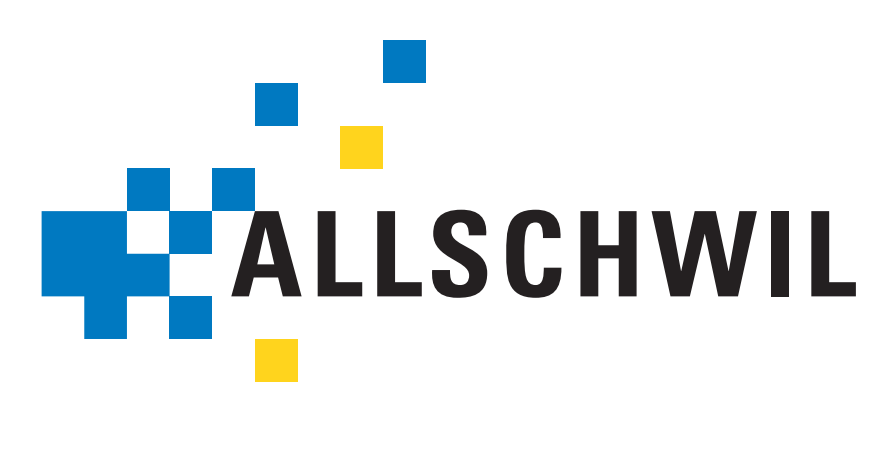 Abteilung EinwohnerdiensteAn-/Abmeldung Plakataushang für die Abstimmungen vom 28. November 2021	Wir verzichten auf einen Plakataushang.Wir melden uns für einen Plakataushang wie folgt an:	Mit eigenem Plakat	Gemeinsames Plakat mit folgenden Parteien  ...............................................................*	Gemeinsames Plakat mit folgendem Komitee  ..............................................................**Bei gemeinsamen Plakatkampagnen bitte beteiligte Parteien oder Organisationen/Gruppierungen angeben.Partei/Organisation/Gruppierung	.........................................................................................................................Verantwortlich:Vorname, Name	.........................................................................................................................Telefon	………………………………………………………............................................. E-Mail	………………………………………...................................................................Datum	......................................Unterschrift ...............................................................Den Talon können Sie uns via E-Mail (einwohnerdienste@allschwil.bl.ch) oder auf dem  Postweg zukommen lassen. Aus organisatorischen Gründen muss der Talon spätestens am 13. September 2021 bei der Gemeindeverwaltung eingetroffen sein.